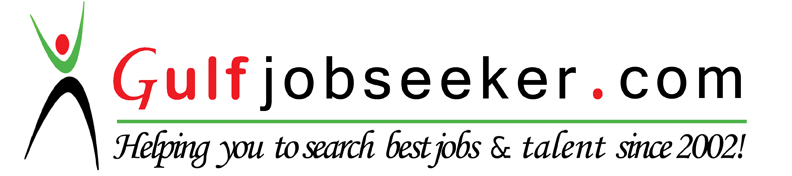 Contact HR Consultant for CV No: 342379E-mail: response@gulfjobseekers.comWebsite:http://www.gulfjobseeker.com/employer/cvdatabasepaid.phpCAREER VISIONTo be a resourceful corporate intellect able to exceptionally and strategically drive Organizational Development objectives through applied learning and connected thinking for the benefit of a corporate strategy. Aspire to gain as much practical appreciation as possible and create a future that will benefit any organization worked for in the nation of Zimbabwe and the International community at large. SKILLS AND PERSONALITYExcellent command of English languageGood analytical and arithmetic problem solving skillsAbility to grasp and learn new conceptsGoal orientated Able to work with very minimal supervisionTenacious and motivated individual who always seeks to achieve the bestAble to work under pressure  and meet demanding deadlinesAbility to adjust well to new environmentsExcellent leadership skillsExcellent Computer Skills( word, excel, power point, pastel and sage X3)ACADEMIC AND PROFESSIONAL QUALIFICATIONS SUMMARY7“O” Levels (St. Georges College Harare) including Maths and English3 “A” Levels (St. Georges College Harare) 2012	L.C.C.I Diploma (Marketing)	Subjects: 	Marketing			Public Relations			Internet Marketing			Selling and Sales Management2013 - 2016	Bachelor of Commerce Accounting Honours Degree	Midlands State University (Zimbabwe)	Classification: 2.1CertificatesMental Health First Aid CourseWork ExperienceNokia Zimbabwe			:	February 2008 - November 2008Position Held				:	Sales Representative/Data CapturerReason for Leaving			:	To further StudiesDutiesSelling of Phones to CustomersKeeping account of stockPreparing sales report at the end of each dayCapturing data for job cards for phones that required repairsMarketing and selling phones to Corporations      Spar Distribution Centre		:	February 2015- February 2016Position Held				:	Industrial Attaché Finance DepartmentReason for Leaving			:	Complete Undergraduate DegreeDuties:Preparation of creditors and debtors reconciliation statementsComputation of VAT returns for tax purposesCapturing and inputting supplier invoices into the company information system(SAGE X3)Liaise with creditors and debtors regarding payments and queries on reconciliation statementsPreparation of payments for creditorsTo assist in the preparation of financial statements at year end and monthly packs